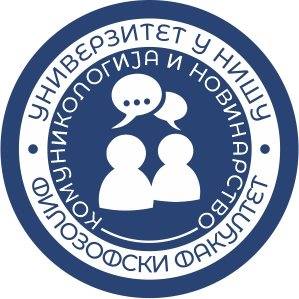 Letter of Invitation  Dear Colleagues, It is our great pleasure to invite you to participate in the international conference entitled “Media and Challenges of Modern Society 2022“ organized by the Department of Communications and Journalism, Faculty of Philosophy, University of Niš, Serbia. The conference will be held in an hybrid format (online and live) on December 9-10.All positively reviewed papers will be published during 2023 in the journal “Media Studies and Applied Ethics“, issued by the Faculty of Philosophy Niš. We highly appreciate your interest in our conference and look forward to future cooperation and submission of your scientific paper. Also, you are kindly asked to forward this invitation to all potentially interested colleagues. Niš, November 10th 2022			                        Chair of the Programme Committee Dr. Marija Vujović, Associate Professor